2026СЕНТЯБРЬ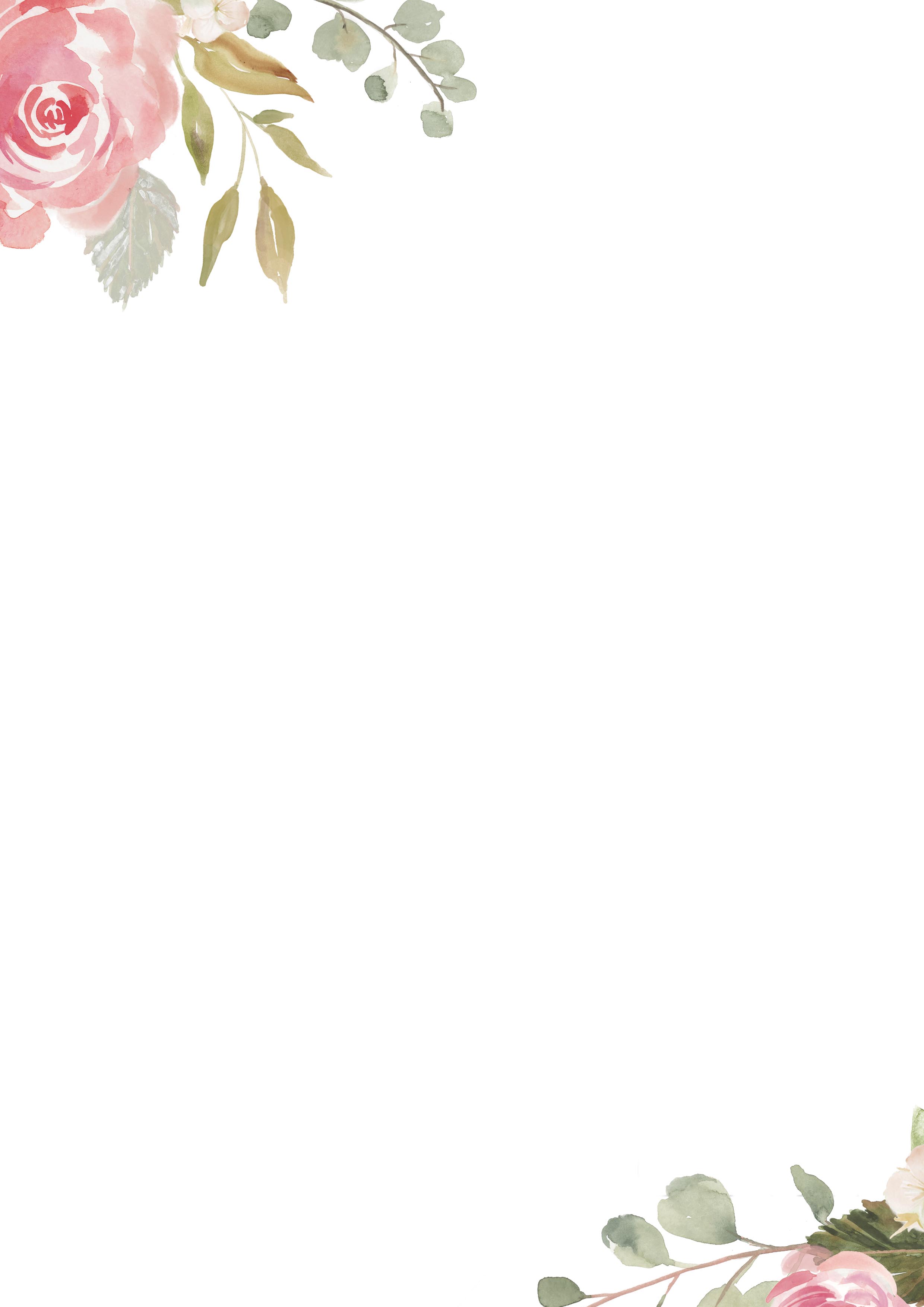 ПонедельникВторникСредаЧетвергПятницаСубботаВоскресенье123456789101112131415161718192021222324252627282930